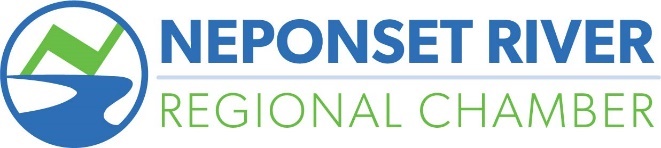 TASTE OF NEPONSET RIVER REGION 2020The largest community event for the Neponset River Regional Chamber, “THE TASTE” is a must attend tasting event.  Treat your employees and customers to a great evening out.  They will enjoy the best that local area restaurants and vendors have to offer, while supporting local food pantries. The anticipated attendance of this event is 300-400.Date: March 26, 2020Venue:  Blue Hill Country Club, 23 Pecunit Street, Canton, MACordon Bleu Sponsor - $3,00012 ticketsPremier sponsorship table placement at the event with the opportunity to distribute and display your own company marketing materials.Premier logo placement on all event marketing materialsRecognition at the event and opportunity to welcome all attendees to the eventPremier placement of LCD projection of logo during the eventCordon Blanc Sponsor - $2,0008 ticketsDisplay table at the eventLogo placement on all event marketing materialsEmcee recognition during this eventLCD projection of logo during the eventOpportunity to distribute company promotional materialCordon Rouge Sponsor - $1,0004 ticketsLogo placement on all event marketing materialsEmcee recognition during this eventLCD projection of logo during the event